SCENARIUSZ ZAJĘĆGrupa: 3 - latkiData: 15.12.2021Temat: Zimowe śpiochyCele:
– poznanie zwierząt, które zasypiają na zimę oraz tych, które trzeba dokarmiać o tej porze roku,- doskonalenie myślenia przyczynowo-skutkowego,- rozwijanie umiejętności rozwijania zaobserwowanego zachowania ruchem i gestem,Pomoce: Przebieg zajęć:
1. Powitanie piosenką „Wszyscy są, witam Was” https://www.youtube.com/watch?v=fLX5nj9jeuk 2.  Zagadki obrazkowe. Dzieci losują zdjęcie zwierzęcia, które zasypia na zimę lub jest aktywne o tej porze roku, np. jeża, wiewiórki, niedźwiedzia, żaby. Wspólnie z rodzicem nazywa dane zwierzę.
3. Rozmowa na temat zwierzą, które zasypiają na zimę lub tych, które zimą są aktywne i trzeba je dokarmiać. Rodzic wyjaśnia co to jest sen zimowy. Opowiada o wybranych zwierzętach, posługując się krótkim wierszykiem (zagadką).W lecie igiełkami kłuje,a zimą w stos liści się zakopuje. (jeż)Rodzic informuje dziecko, że jeż przesypia zimę zagrzebany w stertę liści. Do dziupli jesienią zapasy swe wkłada.Laskowe orzeszki ze smakiem zajada. (wiewiórka)Wiewiórka nie zapada w sen zimowy. Mieszka w dziupli lub w opuszczonym gnieździe. Żywi się zapasami zgromadzonymi jesienią.  Warto zimą dokarmiać wiewiórki, ponieważ często zapominają, gdzie ukryły swoje zapasy.W lesie żyje sobie ten ogromny zwierz.Zimę w gawrze prześpi. Co to? Czy już wiesz? (niedźwiedź)Niedźwiedź brunatny przygotowuje swoje legowisko- gawrę, zanim zapadnie w sen zimowy. Znajduje się ona zwykle powalonych drzew, pod ich korzeniami lub w jamie pod skałą. Niedźwiedź wykłada gawrę gałęziami i mchem. Zwierzę to przygotowuje się do zimy, gromadząc kilka miesięcy wcześniej odpowiednie zapasy tłuszczu.Rozmowne są niesłychanie,nad stawem mają mieszkanie.Wołają do nas kum, kum, a potem do wody plum, plum. (żaby)Żaby spędzają zimę w wodzie. Zagrzebują się w mule na dnie jeziora lub innego zbiornika wodnego. Zwierzęta te zapadają w stan zwany zimowym odrętwieniem.4. Zabawa ruchowa „Skoki wiewiórki”.  Gdy rodzic gra na tamburynie lub bębenku, dzieci- wiewiórki przeskakują z dziupli do dziupli -z rozłożonych na podłodze szarf. Gdy dźwięki milkną, dzieci przykucają i udają, że szukają orzeszków.
5. Zabawa dydaktyczna „Dobieranka”- rodzic pokazuje dziecku zdjęcia zwierząt które trzeba dokarmiać zimą (sarnę, zająca, dzika i sikorkę).  Następnie pokazuje ilustrację przedstawiające produkty, którymi możemy dokarmiać te zwierzątka i pomaga dziecku odpowiednio dobrać w pary.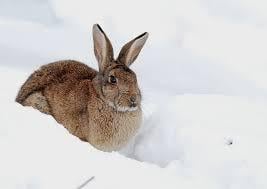 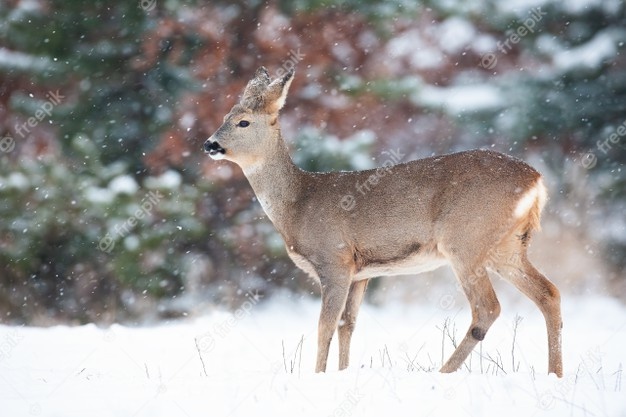 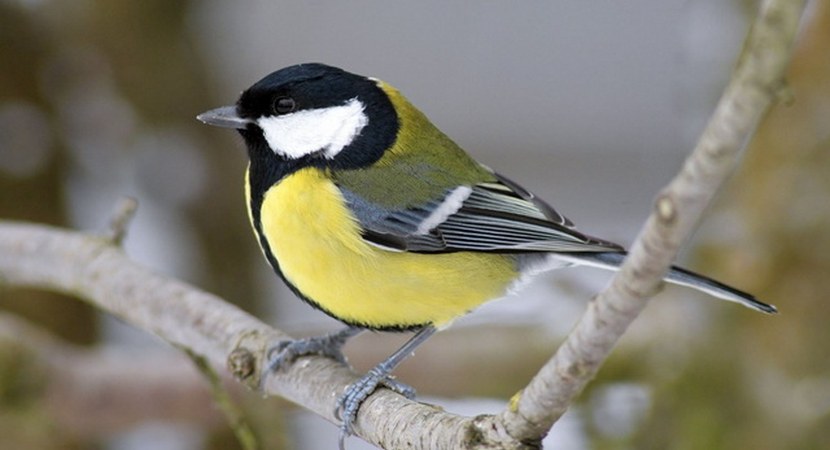 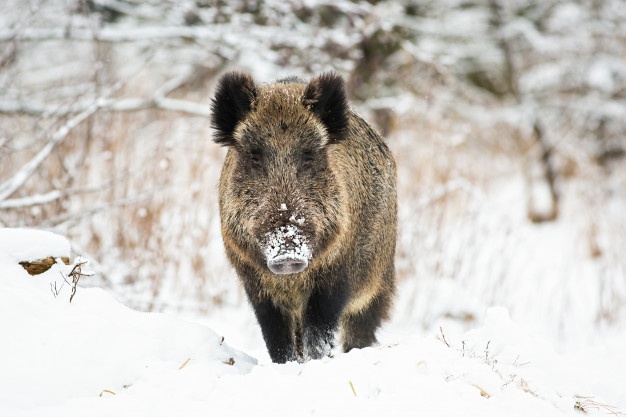 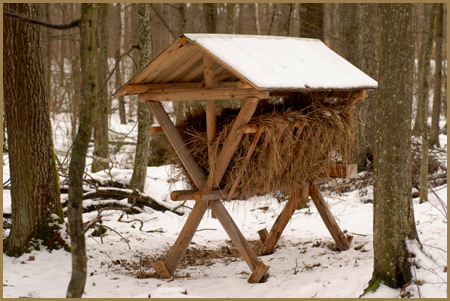 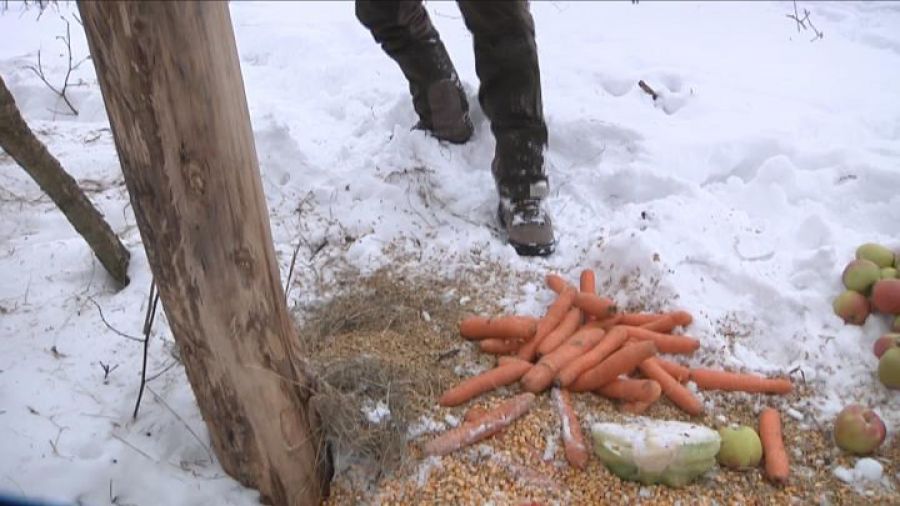 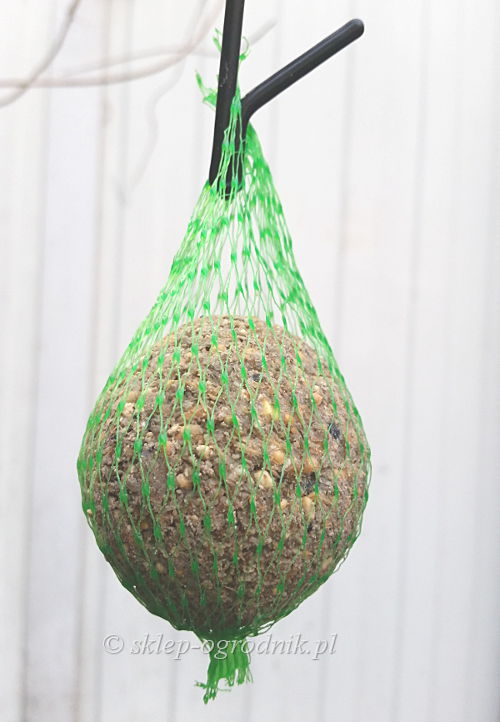 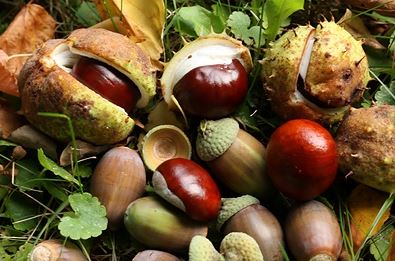 Życzę dobrej zabawy!Pozdrawiam Drodzy Rodzice!!Pozostaję do Państwa dyspozycji.Proszę o wysłanie e-maila z potwierdzeniem zapoznania się ze scenariuszem zajęć na każdy dzień. W razie pytań czy jakichkolwiek wątpliwości, trudności z realizacją zabaw proszę o kontakt.